CITY OF NEW HAVEN 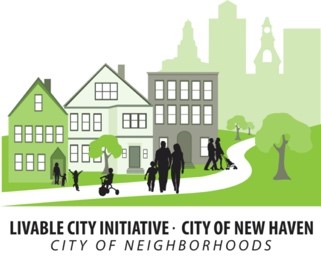 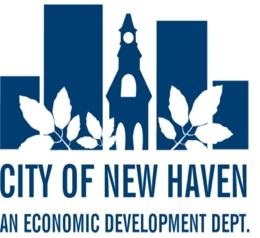 Justin Elicker, Mayor LIVABLE CITY INITIATIVE 165 Church Street, 3rd Floor 	 New Haven, CT 06510  Affordable Housing Commission Meeting                                          Wednesday June 26, 2024 6:30 pm Mark Wilson is inviting you to a Zoom meeting.Join Zoom Meetinghttps://newhavenct.zoom.us/j/88401977415?pwd=RDBMZGVleUo3NlZhR1dVM1c5ck42UT09Meeting ID: 884 0197 7415Password: q7LXkhMCDial by your location        +1 929 205 6099 US (New York)        888 475 4499 US Toll-freeMeeting ID: 884 0197 7415Password: 95066951Agenda:Old & New Business ACH Report (Johnny Shively) CHFA DiscussionArlevia T. Samuel Executive DirectorPhone: (203) 946-7090 Fax: (203) 946-4899  Michael PiscitelliEconomicDevelopmentAdministrator